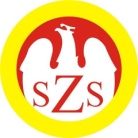 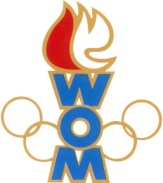 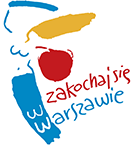 LVI WOMKOMUNIKAT KOŃCOWY ZAWODÓW FINAŁOWYCHW UNIHOKEJU DZIEWCZĄT- KAT. MŁODZIEŻ W ROKU SZK.2022/2023Zespoły z Rembertowa oraz Włoch  nie zgłosiły się do rozgrywek.MiejsceSzkołaDzielnicaPkt. WOM1Szkoła Podstawowa nr 73Praga Północ162Prywatna Szkoła Podstawowa nr 98 DIDASKOPraga Południe143Szkoła Podstawowa nr 12Wesoła124Szkoła Podstawowa nr 175Ochota105Szkoła Podstawowa nr 85Mokotów86Szkoła Podstawowa nr 352Bielany77Szkoła Podstawowa nr 75Śródmieście67Szkoła Podstawowa nr 14Ursus69Szkoła Podstawowa nr 267Żoliborz49Szkoła Podstawowa nr 139Wola49Szkoła Podstawowa nr 404Wawer49Szkoła Podstawowa nr 398Targówek413   Szkoła Podstawowa nr 301  Bemowo213   Szkoła Podstawowa nr 344  Białołęka213   Szkoła Podstawowa nr 323  Ursynów213   Szkoła Podstawowa nr 300  Wilanów2